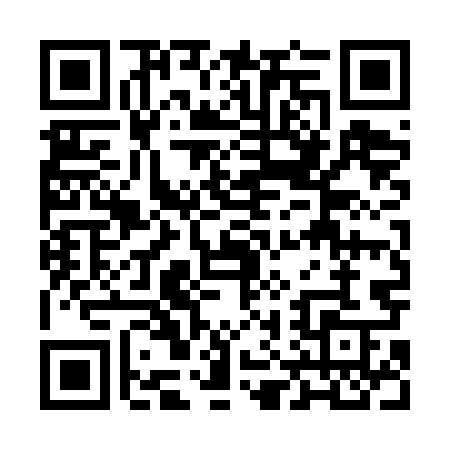 Prayer times for Wola Wagrodzka, PolandWed 1 May 2024 - Fri 31 May 2024High Latitude Method: Angle Based RulePrayer Calculation Method: Muslim World LeagueAsar Calculation Method: HanafiPrayer times provided by https://www.salahtimes.comDateDayFajrSunriseDhuhrAsrMaghribIsha1Wed2:335:0612:335:418:0110:232Thu2:295:0412:335:428:0310:263Fri2:255:0212:335:438:0510:294Sat2:215:0012:335:448:0610:335Sun2:194:5812:335:458:0810:366Mon2:184:5612:335:468:0910:397Tue2:184:5512:325:478:1110:398Wed2:174:5312:325:488:1310:409Thu2:164:5112:325:498:1410:4110Fri2:154:5012:325:508:1610:4111Sat2:154:4812:325:518:1810:4212Sun2:144:4612:325:518:1910:4313Mon2:134:4512:325:528:2110:4314Tue2:134:4312:325:538:2210:4415Wed2:124:4212:325:548:2410:4516Thu2:124:4012:325:558:2510:4517Fri2:114:3912:325:568:2710:4618Sat2:114:3712:325:578:2810:4719Sun2:104:3612:325:588:3010:4720Mon2:104:3512:335:598:3110:4821Tue2:094:3312:335:598:3310:4922Wed2:094:3212:336:008:3410:4923Thu2:084:3112:336:018:3510:5024Fri2:084:3012:336:028:3710:5125Sat2:074:2912:336:038:3810:5126Sun2:074:2712:336:038:3910:5227Mon2:074:2612:336:048:4110:5328Tue2:064:2512:336:058:4210:5329Wed2:064:2412:336:068:4310:5430Thu2:064:2412:346:068:4410:5431Fri2:054:2312:346:078:4510:55